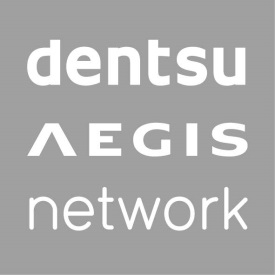 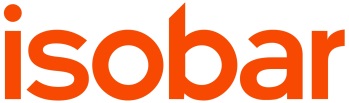 Informacja prasowa 				         Warszawa, 26 stycznia 2015 r.Łukasz Gwiazda awansuje w Isobar PolskaŁukasz Gwiazda, dotychczas strategy planner, awansował  na senior strategy plannera w dziale strategii należącej do Dentsu Aegis Network Polska, agencji Isobar Polska. Łukasz w Isobar pracuje od półtora roku. Pracę w branży reklamowej rozpoczął w Momentum Worldwide, gdzie zajmował się projektami z zakresu BTL. Następnie przeszedł do K2 Media, gdzie pracował jako digital planner. W kwietniu 2014 r. dołączył do zespołu Isobar Polska. W portfolio ma współpracę z klientami takimi jak Mastercard, Atlas, Rainbow Tours, PZU, Glaceau Vitamin Water (Coca-Cola), L’Oreal Paris czy Mondelez. ###Więcej informacji udziela:Monika Witoń Senior PR Specialistmonika.witon@dentsuaegis.comtel.: 734 172 721